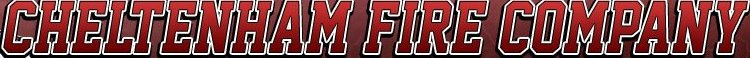 Annual Fire Prevention DemonstrationOctober 11th 2019Gottschalk Fire Training AreaOn Tookany Creek ParkwayStarts at 7:00 pmLive Burn Demonstration and Information SessionHands-On Learning of Fire Equipment Stove Fire DemonstrationCome out and meet your local Firefighters!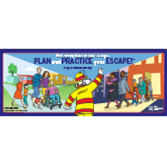 